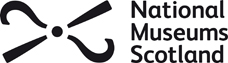 Our Agreement with YouWe look forward to welcoming you to the National Museum of Scotland. We care for collections of national and international importance, preserving, interpreting and opening access to them for current and future generations. Our aim is that your visit allows a broader audience to enjoy our collections and museum. We ask that you read this beforehand and share with all adults accompanying you. Our expectations for your school:Teachers remain responsible for their pupils’ behaviour whilst in the museumTeachers and accompanying adults will remain with pupils at all timesDuring sessions, museum staff will be responsible for delivering the content, with teachers being proactive in supporting classroom managementGroups should arrive at least 15 minutes before the start of your workshop or sessions, or to let us know if you’re running lateGroups eat and drink in designated areasPupils respect the museum and the objects on displayPupils respect museum staff and other visitors during your visitIn return, we promise to:Before your visit, provide you with resources and information to make your visit relevant, inspiring and interestingMeet you on arrival and help you find your way around the museumAnswer any questions or help you during your visit if you need it Deliver engaging workshops and sessions for your pupils with museum staff leading on delivering the content of theseProvide you with free access to a wide range of galleries on topics such as Scottish History, Natural World and World CulturesListen to your feedback and improve our future programmesPlease read over the agreement above. The lead teacher will be asked to hand in a signed copy of this on their arrival at the museum. I agree to the above and can be contacted via the number below by museum staff if any incidents or emergency situations arise during our visit to the museumName of teacher:Signature:Date of visit:Name of School:Mobile number of lead teacher:(For us to contact in case of emergencies during your visit)